Testnevelés Tornázz a plüssöddel!https://www.youtube.com/watch?v=a7IiAOETedACsak olyan gyakorlatokat végezz el, amit biztonságosan el tudsz végezni!Matek feladat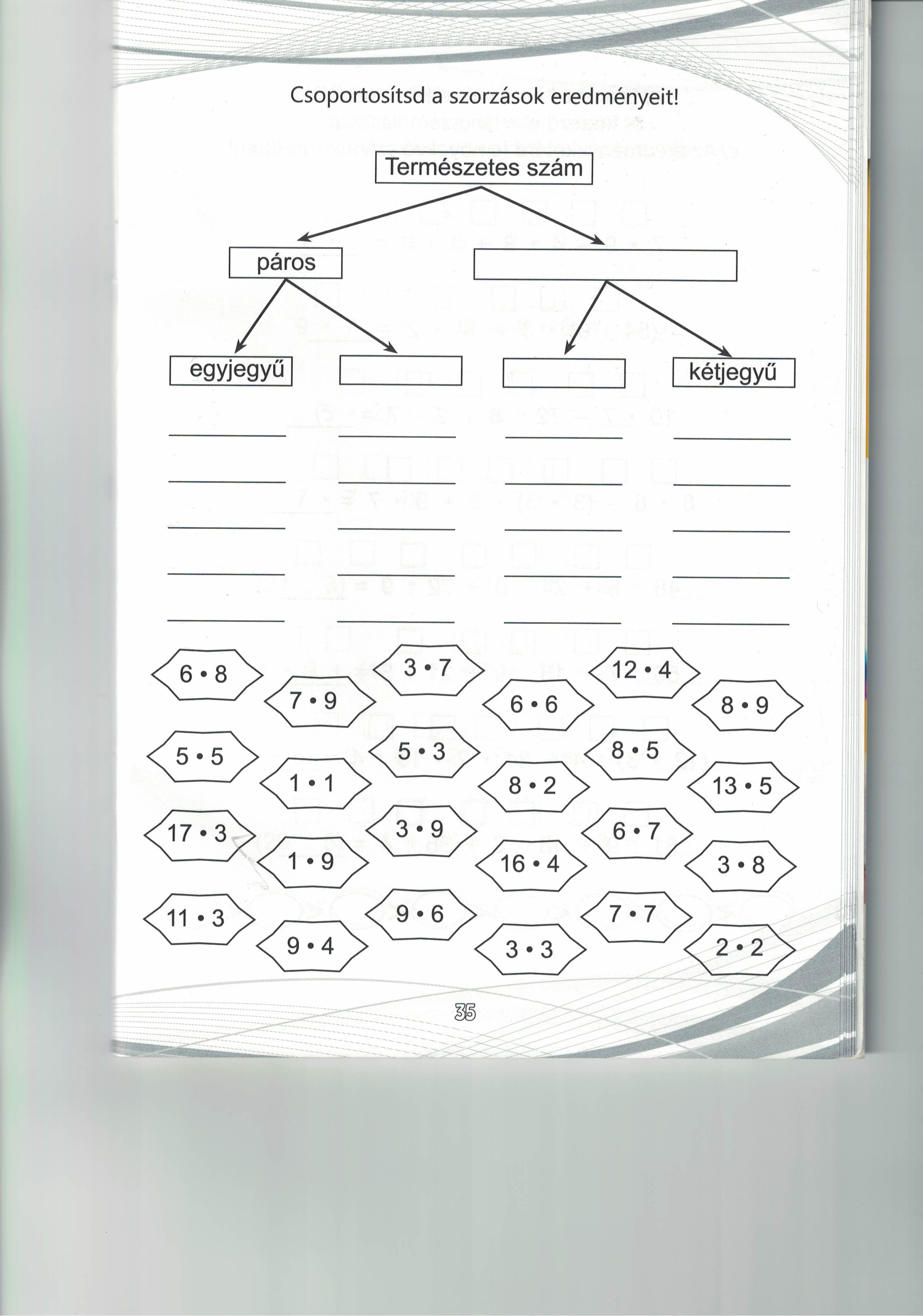 A nádas(Környezet tk. 58-59.)Másold le a környezet füzetedbe és TANULD MEG!A nád és a gyékény testfelépítése alkalmazkodik a vízi életmódhoz.Szerteágazó gyökérzetük jól kapaszkodik az iszapban.Erős száruk belül nád üreges, gyékény szivacsos.A nádat télen aratják.      Gyékény								      Nád	  Szerteágazó gyökérzet,						     Szerteágazó gyökérzet,jól kapaszkodik vele az iszapban	    gyökérzete		jól kapaszkodik vele az iszapban        szivacsos				        szára				      üreges  hosszú, keskenyek			          levele				      üreges      buzogány                           	     virágzata	           	bugavirágzat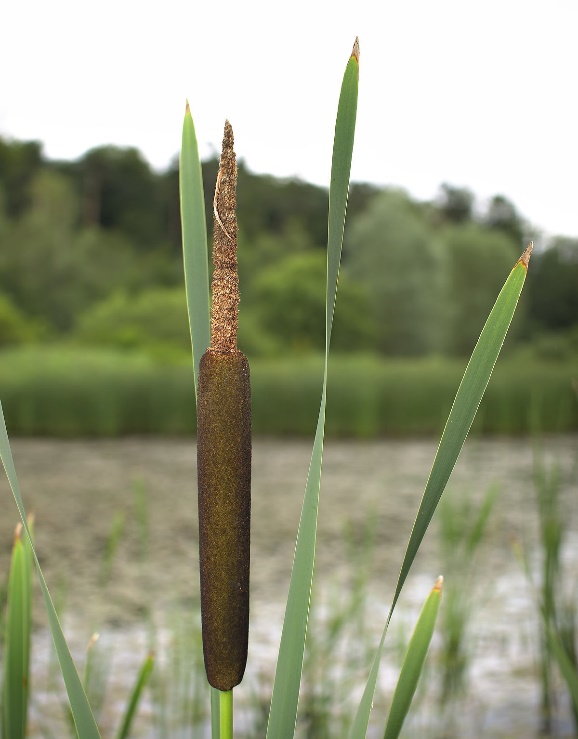 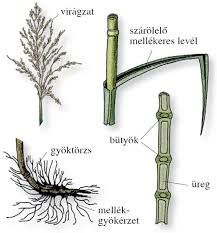 Ha lemásoltad a köri füzetbe, akkor oldd meg a Mf. 52/2,3 feladatát!Szorgalmi feladat! Mf. 52/4. HÉTFŐ 03.23.KEDD 03.24.SZERDA 03.25.CSÜTÖRTÖK 03.26.PÉNTEK 03.27.Olvasás:A király bolondja Mielőtt elolvasod a történetet, oldd meg a Repülős 65/6. feladatot.Tk.126. o.- olvasni és húzd alá a szövegben az egyes részekhez tartozó kérdésekre a választ Házi feladat: Olvasni a történetetRepülős 64/4., 64/3. Matek:Szorzás és osztás kapcsolataTk 124/1.Házi feladat:Mf. 59/14.Olvasás:A király bolondja Tk. 126. o – olvasniHázi feladatRajzod le a rajzfüzetedbe szerinted, hogyan nézhetett ki az udvari bolondot!Olvasás:Hercegi nevelés - szövegértésBiciklis 101/3. – olvasd el a szöveget és válaszolj a kérdésekreHázi feladat:Biciklis 104/4.Matek:Szorzás és az osztás kapcsolataTk. 125. – sárga, kék részt elolvasni + maradékos osztás ismételni, megtanulniHázi feladat:Tk. 125/6. Matek:A szorzás gyakorlásaMelléklem a feladatot, másold le a matekfüzetbe és oldd meg!Olvasás: A király bolondja Tk. 126. o – olvasniHázi feladatRajzod le a rajzfüzetedbe szerinted, hogyan nézhetett ki az udvari bolondot!Nyelvtan:A főnevekről tanultak összefoglalása, rendszerezése Tk. 54. oldal-táblázat TANULNI!Házi feladatMf. 60/1, 2Nyelvtan:A főnevekről tanultak összefoglalása, rendszerezéseTk. 54. oldal-táblázat TANULNI!Házi feladatMf.61/3,4JÁTÉK (szorgalmi): Tk. 56/8.Matek:Szorzás és az osztás kapcsolataTk. 125. – kék, sárga részt elolvasni, tudni!Házi feladat:  Tk. 125/5. Fogalmazás:Az elbeszélő fogalmazás (Az elbeszélés az a szöveg, amiben eseményeket mondunk el vagy írunk le.)Mf. 35/1, 2Környezet: A nádas Tk. 58-59. o. elolvasni, megtanulni Mf. 52.https://www.youtube.com/watch?v=dcsiTVWtXRsFÜZETBE-másolni mellékelt oldalErkölcstanA mi osztályunk Tk. 58. o.http://www.okosdoboz.hu/feladatsor?id=244&select_osztaly_search=3-osztaly&select_tantargy_search=magyar-irodalom&select_temakor_search=osszes-temakor